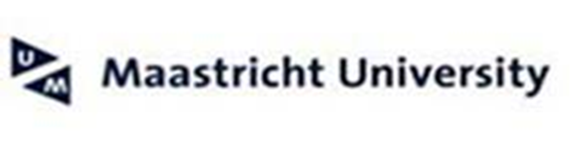 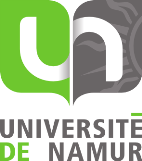 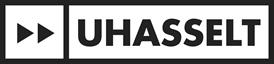 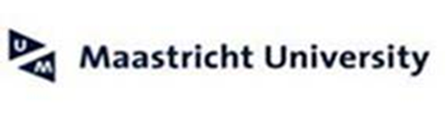 Special research Fund 2023call for DOCTORAL GRANTS for JOINT degree projects IN THE FRAMEWORK OF the cooperation between Hasselt University & University OF NAMUR*Required annex: without this annex, the application will be declared inadmissibleThis application document shall be filled out in English. This application document, duly filled out, has to be sent at the latest on 01.03.2023, 17h00 to: BOF@UHasselt.be and secretariat.adre@unamur.beOnly upon receipt of your confirmation e-mail, your application has been successfully submitted.Part I – Data of the applicant1. Personal data2. Supervisors (cfr. UHasselt Doctoral Regulations and UNamur Doctoral regulations)3. (If applicable) co-supervisor(s) – max. 24. Educational background*copy of the diploma and study results per year must be includedIf you think it’s necessary to give additional feedback on your study results and/or ranking, please provide a brief explanation.5. Master Thesis6. Professional background (if applicable)7. If you have already received any grants not mentioned under 6, since the completion of your studies, please list them here (including any current position, stating whether this position is renewable and whether you have applied for a renewal).8. Discipline in which the project will be prepared (PhD degree):@UHasselt@Université de Namur9. If you have pursued scientific/scholarly studies and/or experience abroad (other than mentioned in the diplomas), please list them here.10. If you have already published scholarly/scientific articles, please list them with complete bibliographical information.11. Other elements of added value that are complementary to your CV can be listed here, such as:(inter)national mobility,intersectoral mobility,acquired prizes,internships,other elements.12. Motivational Statement: discuss personal motivations, your (research) interests, your experience and activities and your future goals. Focus on your personal background or experiences that have significantly influenced you or your goals (ca. 500 words).Part II – The doctoral researchTitleDutch (compulsory)This text will be used for administrative purposes and for communication purposes on internal and external websites.  We suggest not to include any confidential information.French (compulsory)This text will be used for administrative purposes and for communication purposes on internal and external websites.  We suggest not to include any confidential information.English (compulsory)This text will be used for administrative purposes and for communication purposes on internal and external websites.  We suggest not to include any confidential information.Discipline codesPlease mention the “Main Research field” that matches best to the subject of your research proposal (level 4 of the Flemish Research Discipline Standard: https://researchportal.be/sites/default/files/block-attachments/2019-04/20190213%20pdf_VODL_V2018.pdf) (min. 1 and max. 5).Research group and if applicable research institute in which the candidate will prepare the doctoral thesis@UHasselt@UNamurThe doctoral researcha. Background to the research proposal, objectives and main research question
Max. 500 words (excl. references, including footnotes). Use Word Count to specify.b. Description of the proposed researchMax. 1,000 words (excl. references, including footnotes). Use Word Count to specify.c. Literature referencesMax. 10 referencesd. Innovative character of the proposalMax. 200 wordse. Methodology and time planPlease specify the research design, the methods and explain the link between the proposed research and the methodology. Max. 400 wordsIndicative time schedule, giving the periods of your stay at UHasselt and at UNamur (50/50):f. Academic setting within the research programme of the Namur FacultyPlease identify how your proposal fits within the faculty’s research programmeMax. 200 wordsg. Academic setting within the research programme of the Hasselt FacultyPlease identify how your proposal fits within the faculty’s research Max. 200 wordsh. Is the topic of the funding request linked to the following (transversal) policies? Please tick the relevant boxes. https://www.uhasselt.be/nl/over-uhasselt/beleid/algemene-beleidsprioriteiten  Learning Inclusive Sustainability Internationalisationi. Does the research relate to the civic mission in the Limburg region?Please tick the relevant box.☐ Yes☐ Noj. Cooperation between Hasselt University and Université de NamurThis proposal fits within: an existing collaboration between both institutions a new collaboration.Please identify how your research will contribute to the cooperation between Hasselt and NamurMax. 100 wordsPlease explain how the collaboration will be continued after this project and illustrate the added value for both research groups/institutions.Max. 100 wordsk. Societal RelevanceHow can results be applied in other research areas? How can results be applied in society, business, etc.Max. 200 wordsl. BudgetFor each PhD project a research budget is available. The type of research may require a larger budget. Please submit a detailed budget if it is expected that it will exceed the available budget This budget should also indicate how the research can be completed when additional resources are not available.3.  Ethics tableThe table below lists questions about possible ethical aspects in research proposals. Please go through the table and tick 'YES' for aspect(s) relevant to your proposal. If you mark a 'yes' for the question, it follows that:For the questions marked with *: the applicant is legally or on the basis of institutional regulations obliged to ask for an ethical approval at the competent ethics committee of the own institution. Please do take into account that even when there is no obligation with regard to the research itself, for the publication of the results an approval may still be necessary and that no retroactive ethics committee approvals are provided.If you have answered questions with an * positively, you must submit an ethics approval request with detailed documentation on e.g. study methodology, procedures, informed consent form, insurance, etc to the ethics committee as soon as your application has been approved for funding. Study-specific procedures cannot begin until this ethics approval has been formally given. Only if the approval relates to a work package planned at a later stage of the project, and if legislation allows, your institution may decide to authorize the researcher to obtain ethical approval at a later stage, i.e. at the latest before the initiation of the relevant part of the research. Also keep in mind that the ethics advisory procedure can take some time and that therefore you should submit your proposal to the ethics committee well in time.For the questions that are not marked: Perhaps no ethics approval may be needed for your research proposal. Furthermore, even when there is no obligation with regard to the research itself, for the publication of the results an ethics approval may still be necessary. At any case, the applicant will have to reflect on those issues and take, if necessary, appropriate measures. If in doubt, it is advised to contact the supporting services of your institution.For more information on each of the ethics issues and how to address them, we refer to the FWO webpage on research ethics and the Guidelines on FWO’s ethics checklist.**********************************************************************************4. Datamanagement Plan1. Describe the datatypes (surveys, sequences, manuscripts, objects, ...) the research will collect and/or generate and/or (re)use.2. Specify in which way the following provisions are in place in order to preserve the data during and at least 5 years after the end of the research.3. What's the reason why you wish to deviate from the principle of preservation of data and of the minimum preservation term of 5 years?4. Are there issues concerning research data indicated in the ethics questionnaire of this application form? If yes, which specific security measures those data require?5. Which other issues related to the data management are relevant to mention?Part III - Abstracts Please provide a brief, simplified abstract of your project in Dutch (min 250 – max 1.500 characters). This text is intended for the university administration.  This text will be used for purposes on internal and external websites.  We suggest not to include any confidential information. Please provide a brief, simplified abstract of your project in French (min 250 – max 1.500 characters). This text is intended for the university administration. This text will be used for communication purposes on internal and external websites.  We suggest not to include any confidential information. Please provide a brief, vulgarizing abstract of your project in English (min 250 – max 1.500 characters). This text is intended for university administration. This text will be used for communication purposes on internal and external websites.  We suggest not to include any confidential information. Part III - ReferencesPlease provide the contact details of two references.Name applicantIndicative title of the research projectThis text will be used for administrative purposes only.  This text will be used for communication purposes on internal and external websites.  We suggest not to include any confidential information.In English: Required annexes*: short bio of both supervisors and co-promoters must be included  copy of the candidate’s diploma and study results candidate’s cv The Master’s thesis or, if not available, another substantial piece of English or Dutch writingBy submitting this application form I declare that I have completed this form in all conscience and that I will take the necessary actions should any changes, related to the project (including ethical issues) occur. In that case I will inform the Research Council through bof@uhasselt.be of these changes and the actions taken.By submitting this application form I declare that I have completed this form in all conscience and that I will take the necessary actions should any changes, related to the project (including ethical issues) occur. In that case I will inform the Research Council through bof@uhasselt.be of these changes and the actions taken.Signature candidate:(date)Signature supervisor UHasselt:(Name, First name)(date)Signature supervisor Université de Namur:(Name, First name)(date)NameFirst name(s)Gender NationalityE-mailTelephone/mobile phone numberBirth dateUHasselt promoterUNamur promoterNameFirst nameResearch groupResearch InstitutePosition (title)Co-promoter 1Co-promoter 2NameFirst nameFunctionResearch group/instituteInstitution(s) of appointmentPosition (title)Year of graduation secondary education: Higher Education*Name programmeInstitute of Higher Education/UniversityScore / DegreeDateBachelorMasterSupervisorTitleYearUniversity / Institute of Higher EducationBrief thesis descriptionEmployerAppointment percentagePositionPeriodSchool for Educational Studies Educational sciencesMedicine and Life Sciences Medical sciences Biomedical sciencesRehabilitation Sciences Rehabilitation sciences  Rehabilitation sciences and physiotherapy Occupational therapy Sciences Sciences Sciences: mathematics Sciences: materiomics Sciences: statistics Sciences: physics Sciences: chemistry Sciences: biology Sciences: information technology☐ Sciences: materiomicsEngineering Technology Engineering TechnologyBusiness Economics Business Economics TourismSchool for Transportation Sciences Transportation sciencesLaw LawArchitecture and Arts Architecture Audiovisual and visual Arts1School of Social Sciences Social sciencesDocteur en philosophie Discipline PhilosophyDocteur en Langues et lettres Discipline French and Romance Languages and Literatures: General Discipline Modern Languages and Literatures: German, Dutch and EnglishDocteur en Histoire, histoire de l’art et archéologie Discipline History Discipline History of Art and Archaeology: GeneralDocteur en Information et communication Discipline Information and CommunicationDocteur en Sciences politiques et sociales Discipline Political Sciences: GeneralDocteur en Sciences juridiques Discipline lawDocteur en Sciences économiques et de gestion Discipline Economics: General Discipline Business ManagementDocteur en Sciences médicales Discipline MedecineDocteur en Sciences vétérinaires Discipline Veterinary MedicineDocteur en Sciences biomédicales et pharmaceutiques Discipline Biomedicine Discipline PharmacyDocteur en Sciences Discipline mathematics Discipline physics Discipline chemistry Discipline biology Discipline Computer science Discipline Geology Discipline Geography: GeneralJanFebrMarchAprilMayJuneJulyAugSeptOctNovDecYear 1Year 2Year 3Year 4I confirm that I have read all questions below and that there are no ethical issues concerning my proposal.YesNoI confirm that I have read all questions below and that there are no ethical issues concerning my proposal.1. Human embryos and human embryonic stem cellsYesNoDoes your research involve the use of human embryos? *Does your research involve human Embryonic Stem Cells (hESCs)? *(If YES) Will the hESCs be directly derived from embryos within this project?(If YES) Are the hESCs previously established cell lines?2. HumansYesNoDoes your research involve human participants?(If YES) Are they volunteers for non-medical studies (e.g. social/societal or human sciences research?) (If YES) Are they persons unable to give informed consent (including children/minors)? *(If YES) Are they potentially vulnerable individuals or groups? *(If YES) Are they children/minors? *(If YES) Are they patients for medical/clinical studies? *(If YES) Are they healthy volunteers for medical/clinical studies? *Does your research involve interventions (physical, also including imaging technology, behavioral treatments, etc.) on the study participants? * (If YES) Does it involve invasive techniques?(If YES) Does it involve collection of biological samples? Does this activity involve conducting a clinical study as defined by the Clinical Trial Regulation (EU 536/2014) i.e. using pharmaceuticals, biologicals, radiopharmaceuticals, or advanced therapy medicinal products? *3. Human Cells/TissuesYesNoDoes your research involve the use of human (human (including foetal) cells or tissues? *(If YES) Does it concern human foetal tissues/cells (not covered in section 1, i.e. other than human embryonic tissue and hESCs)?(If YES) Are they obtained from commercial sources?(If YES) Do they originate from another laboratory/institution/biobank?(If YES) Were they produced or collected by you during previous research activities?(If YES) Are they produced or collected by you as part of this project?4. Personal Data YesNoDoes your research involve collecting and/or processing of personal data? (If YES) Does it involve the collection and/or processing of special categories of personal data (e.g.: information on sexual orientation, ethnicity, genetic information, biometric and health data, political opinion, religion or philosophy of life)?(If YES) Does it involve profiling, systematic monitoring of individuals, or large-scale processing of special categories of data, or intrusive methods of data processing (such as, surveillance, geolocation tracking etc.)?(If YES) Does your research involve further processing of previously collected personal data (including use of pre-existing data sets or sources or merging existing data sets)?(If YES) Does it involves the processing of personal data related to criminal convictions or offences?Does your research involve international import or export of personal data?(If YES) Do you plan to export personal data from the EU to non-EU countries? (If YES) Specify the type of personal data and country/ies involved: ………(If YES) Do you plan to import personal data from non-EU countries into the EU or allocate personal data from a non-EU country to another non-EU country?(If YES) Specify the type of personal data and country/ies involved: ………5. AnimalsYesNoDoes your research involve research procedures to live non-human vertebrate animals (incl. independently feeding larval forms, foetal forms of mammals in the last trimester of their normal development) and/or cephalopods, and/or forms in earlier stages (if the experiments have consequences in later stages)? *(If YES) Are they non-human primates? (If YES) Please upload either the ethical approval for the intended experiments on non-human primates, or the acknowledgement of receipt of your request for ethical advice by the Ethics Committee on Animal Testing.(If YES) Are they genetically modified animals?(If YES) Are they cloned farm animals?(If YES) Are they endangered species?6. Access and Benefit Sharing and the Nagoya ProtocolYesNoDoes your research involve genetic resources or traditional knowledge associated with genetic resources, that are captured by the EU Regulation related to the Nagoya Protocol? (If YES): Specify the country/ies: …………7. (Inter)national collaboration : exploitation and ethics dumpingYesNoWill some of the research activities be conducted in non-EU countries?(If YES): Name of the country/ies: …………(If YES) Do the undertaken activities in these non-EU countries raise potential ethics issues? *(If YES): Specify the country/ies : ………(If YES) Could the situation in the country put the researcher and/or the individuals taking part in the research at risk?(If YES): Specify the country/ies: ……Do you plan to use local resources (e.g. animal and/or human tissue samples, genetic material, live animals, human remains, materials of historical value, endangered fauna or flora samples, etc.)?(If YES) specify material and country/ies involved: …………Does your research involve international import or export of materials?(If YES) Do you plan to export any material to non-EU countries? (If YES) specify material and country/ies involved: ……(If YES) Do you plan to import any material from non-EU countries or transfer material in-between two non-EU countries?(If YES) specify material and country/ies involved: …………8. Environment, Health and Safety YesNoDoes your research involve the use of (chemical, physical, sound, …) substances that may cause harm to the environment (water, air, soil, …), or to animals or plants (now and/or in the future)?Does your research involve the use of (chemical, physical, sound, …) substances that may cause harm to humans, including research staff and their co-workers? (now and/or in the future)?Does (part of) your research deal with endangered flora or fauna, or is it carried out within protected areas?Do the proposed experiments make use of any parts of animals, GMOs or pathogens?Does the proposed research make use of information,  installations, processes or products that need to be covered by permits (ionizing radiation, radioactive substances, pharmaceutical products, drug precursors, explosives and precursors, cyanides, ozone-depleting substances, soils/animals/animal parts and by-products/plants from third countries …)?9. Dual use and military applicationsYesNoDoes your research have the potential for military applications?Does your research involve dual-use items in the sense of Regulation 2021/821, or other items for which an authorisation is required?10. Misuse, Security & Human Rights YesNoDoes your research have the potential for misuse of research results?Might the activities lead to or might the chosen partners be involved in Human Rights violations?Do you take security measures to prevent misuse?11. Artificial intelligenceYesNoDoes your research involve the development, deployment and/or use of Artificial Intelligence?(If YES) Could the development, deployment and/or use of Artificial Intelligence that is based on you research raise ethical concerns related to human rights, values, decision making, and/or can it cause negative societal or environmental impact?12. Other Ethics Issues (Optional)YesNoYour research may raise new ethical issues and concerns that are currently not (fully) covered by this Ethics Issue Table (e.g. new developments in the fields of neurobiology, man-machine interaction, developments in nanotechnology, genetic enhancement, etc.). Are there any other issues that should be taken into consideration?(If YES) Please specify: ……………Ethical requirements per work packageGive the number and description of the work packages for which you will submit an application to the relevant ethics committee(s): Number/description of WP(s): Starting date of WP(s):Please specify which ethics committee(s) deal(s)/will deal with your application: Ethics committee category: …Ethics committee: …I hereby acknowledge that an ethical approval is required for issues marked with an asterisk (*) as far as they apply to this project proposal.I will abide by the applicable regulatory framework, law and institutional policies regarding matters, with or without asterisk (*), that apply to this proposal.If an ethical approval is required, we will ensure to obtain this approval from the competent ethics committee of the own institution, at the latest before starting with the ethically sensitive activities.NamePosition/institutionE-mail and telephone numberInfo of why this person can act as reference